Пятьдесят пятая сессия шестого созываРЕШЕНИЕО внесении изменений в бюджет сельского поселения Боринский сельсовет  Липецкого муниципального района Липецкой области  Российской Федерации на 2023 год  и на плановый период 2024 и 2025 годов, принятый решением Совета депутатов сельского поселения Боринский сельсовет Липецкого муниципального района Липецкой области Российской Федерации от 26 декабря 2022 года № 120 Рассмотрев представленные администрацией сельского поселения Боринский сельсовет Липецкого муниципального района Липецкой области  изменения  в Бюджет сельского поселения Боринский сельсовет Липецкого муниципального района Липецкой области Российской федерации на 2023 год и на плановый период 2024 и 2025 годов, принятый решением Совета депутатов сельского поселения Боринский сельсовет Липецкого муниципального района Липецкой области Российской Федерации от 26 декабря 2022 года № 120( с изменениями от 26.01.2023г. №129, от 17.02.2023г. №131, от 07.07.2023г. №145, от 11.08.2023г. №147, от 22.09.2023г. №149, от 20.10.2023г. №153),  руководствуясь Уставом сельского поселения Боринский сельсовет Липецкого муниципального района Липецкой области Российской Федерации, и учитывая решения постоянных депутатских комиссий, Совет депутатов сельского поселения Боринский сельсовет Липецкого муниципального района Липецкой области РЕШИЛ:1. Внести изменения в бюджет сельского поселения Боринский сельсовет Липецкого муниципального района Липецкой области  Российской Федерации на 2023 год и на плановый период 2024 и 2025 годов, утвержденный решением Совета депутатов сельского поселения Боринский сельсовет Липецкого муниципального района Липецкой области Российской Федерации  от 26 декабря 2022 года № 120 согласно приложению.2. Направить вышеуказанные изменения главе сельского поселения Боринский сельсовет Липецкого муниципального района Липецкой области  для подписания и обнародования.3. Настоящее решение вступает в силу со дня его обнародования.Председатель Совета депутатовБоринский сельсовет                                                                              В.С.Бунеев Приложение к решению  Совета депутатов сельского поселения Боринский сельсовет Липецкого муниципального района Липецкой области от 24.11.2023 №159Изменения  в бюджет сельского поселения Боринский сельсовет Липецкого муниципального района Липецкой области Российской Федерации 2023 год  и на плановый период 2024 и 2025 годовВнести изменения в Бюджет сельского поселения Боринский сельсовет Липецкого муниципального района Липецкой области Российской Федерации на 2023 год и плановый период 2024 и 2025 годов, утвержденного решением Совета депутатов сельского поселения Боринский сельсовет Липецкого муниципального района Липецкой области Российской Федерации от 26 декабря 2022 года №120(с изменениями от 26.01.2023г. №129, от 17.02.2023г. №131, от 07.07.2023г. №145, от 11.08.2023г. №147, от 22.09.2023г. №149, от 20.10.2023г. №153) следующие изменения:Приложение №3 "Распределение ассигнований бюджета сельского поселения Боринский сельсовет Липецкого муниципального района Липецкой области Российской Федерации по разделам и подразделам классификации расходов бюджетов Российской Федерации на 2023 год и плановый период 2024 и 2025 годов" изложить в новой редакции согласно приложению);Приложение №4 "Ведомственная структура расходов бюджета сельского поселения Боринский сельсовет Липецкого муниципального района Липецкой области Российской Федерации на 2023 год и плановый период 2024 и 2025 годов " изложить в новой редакции (согласно приложению);Приложение №5 "Распределение бюджетных ассигнований по разделам, подразделам, целевым статьям (муниципальным программам сельского поселения Боринский сельсовет Липецкого муниципального района Липецкой области Российской Федерации и непрограммным направлениям деятельности), группам видов расходов классификации расходов бюджетов Российской Федерации на 2023 год и плановый период 2024 и 2025 годов " изложить в новой редакции (согласно приложению);Приложение № 6 "Распределение бюджетных ассигнований по целевым статьям (муниципальным программам сельского поселения Боринский сельсовет Липецкого муниципального района Липецкой области Российской Федерации и непрограммным направлениям деятельности), группам видов расходов, разделам, подразделам классификации расходов бюджетов Российской Федерации на 2023 год и плановый период 2024 и 2025 годов " изложить в новой редакции (согласно приложению); Глава сельского поселения  Боринский сельсовет                                                                         Воропаева Е.В.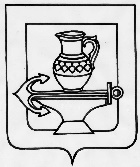 СОВЕТ ДЕПУТАТОВСЕЛЬСКОГО ПОСЕЛЕНИЯ БОРИНСКИЙ СЕЛЬСОВЕТ ЛИПЕЦКОГО МУНИЦИПАЛЬНОГО РАЙОНАЛИПЕЦКОЙ ОБЛАСТИ РОССИЙСКОЙ ФЕДЕРАЦИИ24.11.2023г.                                                  № 159Приложение 3Распределение ассигнований бюджета  сельского поселения Боринский сельсовет Липецкого муниципального района Липецкой области Российской Федерации  по разделам и подразделам классификации расходов бюджетов Российской Федерации 
на 2023 год и плановый период 2024 и 2025 годовРаспределение ассигнований бюджета  сельского поселения Боринский сельсовет Липецкого муниципального района Липецкой области Российской Федерации  по разделам и подразделам классификации расходов бюджетов Российской Федерации 
на 2023 год и плановый период 2024 и 2025 годовРаспределение ассигнований бюджета  сельского поселения Боринский сельсовет Липецкого муниципального района Липецкой области Российской Федерации  по разделам и подразделам классификации расходов бюджетов Российской Федерации 
на 2023 год и плановый период 2024 и 2025 годовРаспределение ассигнований бюджета  сельского поселения Боринский сельсовет Липецкого муниципального района Липецкой области Российской Федерации  по разделам и подразделам классификации расходов бюджетов Российской Федерации 
на 2023 год и плановый период 2024 и 2025 годовРаспределение ассигнований бюджета  сельского поселения Боринский сельсовет Липецкого муниципального района Липецкой области Российской Федерации  по разделам и подразделам классификации расходов бюджетов Российской Федерации 
на 2023 год и плановый период 2024 и 2025 годовРаспределение ассигнований бюджета  сельского поселения Боринский сельсовет Липецкого муниципального района Липецкой области Российской Федерации  по разделам и подразделам классификации расходов бюджетов Российской Федерации 
на 2023 год и плановый период 2024 и 2025 годовРаспределение ассигнований бюджета  сельского поселения Боринский сельсовет Липецкого муниципального района Липецкой области Российской Федерации  по разделам и подразделам классификации расходов бюджетов Российской Федерации 
на 2023 год и плановый период 2024 и 2025 годовРаспределение ассигнований бюджета  сельского поселения Боринский сельсовет Липецкого муниципального района Липецкой области Российской Федерации  по разделам и подразделам классификации расходов бюджетов Российской Федерации 
на 2023 год и плановый период 2024 и 2025 годовРаспределение ассигнований бюджета  сельского поселения Боринский сельсовет Липецкого муниципального района Липецкой области Российской Федерации  по разделам и подразделам классификации расходов бюджетов Российской Федерации 
на 2023 год и плановый период 2024 и 2025 годовРаспределение ассигнований бюджета  сельского поселения Боринский сельсовет Липецкого муниципального района Липецкой области Российской Федерации  по разделам и подразделам классификации расходов бюджетов Российской Федерации 
на 2023 год и плановый период 2024 и 2025 годовРаспределение ассигнований бюджета  сельского поселения Боринский сельсовет Липецкого муниципального района Липецкой области Российской Федерации  по разделам и подразделам классификации расходов бюджетов Российской Федерации 
на 2023 год и плановый период 2024 и 2025 годовНаименованиеРазделПодразделПодразделСумма , руб.Сумма , руб.Сумма , руб.Сумма , руб.Сумма , руб.Сумма , руб.Сумма , руб.НаименованиеРазделПодразделПодраздел2023 год2023 год2024 год2024 год2025 год2025 год2025 годВсего    71 738 924,00       71 738 924,00    46 487 756,00    46 487 756,00     47 566 056,00     47 566 056,00     47 566 056,00   Общегосударственные вопросы01    20 689 182,00       20 689 182,00    10 397 582,00    10 397 582,00    10 397 582,00    10 397 582,00    10 397 582,00   Функционирование высшего должностного лица субъекта Российской Федерации и муниципального образования" подлежат отражению расходы на содержание президентов республик в составе Российской Федерации, глав администраций субъектов Российской Федерации и органов местного самоуправления, а также аппаратов указанных должностных лиц010202      1 155 049,84         1 155 049,84      1 081 617,00      1 081 617,00       1 081 617,00       1 081 617,00       1 081 617,00   Функционирование Правительства Российской Федерации, высших исполнительных органов государственной власти субъектов Российской Федерации, местных администраций 010404    17 443 032,16       17 443 032,16      7 758 965,00      7 758 965,00       7 758 965,00       7 758 965,00       7 758 965,00   Обеспечение деятельности финансовых, налоговых и таможенных органов и органов финансового (финансово-бюджетного) надзора010606         195 100,00            195 100,00         118 000,00         118 000,00         118 000,00         118 000,00         118 000,00   Резервные фонды011111         162 000,00            162 000,00         250 000,00         250 000,00         250 000,00         250 000,00         250 000,00   Другие общегосударственные вопросы011313      1 734 000,00         1 734 000,00      1 189 000,00      1 189 000,00       1 189 000,00       1 189 000,00       1 189 000,00   Национальная оборона02        277 800,00           277 800,00        292 300,00        292 300,00         301 500,00         301 500,00         301 500,00   Мобилизация и вневойсковая подготовка020303         277 800,00            277 800,00         292 300,00         292 300,00         301 500,00         301 500,00         301 500,00   Национальная безопасность и правоохранительная деятельность03          95 900,00             95 900,00        100 000,00        100 000,00         100 000,00         100 000,00         100 000,00   Обеспечение пожарной безопасности031010           95 900,00              95 900,00         100 000,00         100 000,00         100 000,00         100 000,00         100 000,00   Национальная экономика04         928 310,00            928 310,00         750 002,00         750 002,00         750 002,00         750 002,00         750 002,00     Дорожное хозяйство (дорожные фонды)040909         692 310,00            692 310,00         750 002,00         750 002,00         750 002,00         750 002,00         750 002,00   Другие вопросы в области национальной экономики041212         236 000,00            236 000,00                      -                        -                        -                        -                        -     Жилищно-коммунальное хозяйство05    27 170 821,87       27 170 821,87    17 939 072,00    17 939 072,00    17 027 672,00    17 027 672,00    17 027 672,00   Благоустройство050303    27 170 821,87       27 170 821,87    17 939 072,00    17 939 072,00     17 027 672,00     17 027 672,00     17 027 672,00   Культура, кинематография 08    21 763 300,00       21 763 300,00    14 718 800,00    14 718 800,00    14 718 800,00    14 718 800,00    14 718 800,00   Культура080101    21 763 300,00       21 763 300,00    14 718 800,00    14 718 800,00     14 718 800,00     14 718 800,00     14 718 800,00   Социальная политика10        452 900,00           452 900,00        316 400,00        316 400,00         316 400,00         316 400,00         316 400,00   Пенсионное обеспечение100101         364 900,00            364 900,00         316 400,00         316 400,00         316 400,00         316 400,00         316 400,00   Социальное обеспечение населения100303           88 000,00              88 000,00   Физическая культура и спорт11        360 000,00           360 000,00        100 000,00        100 000,00         100 000,00         100 000,00         100 000,00   Физическая культура110101         360 000,00            360 000,00         100 000,00         100 000,00         100 000,00         100 000,00         100 000,00   Обслуживание государственного (муниципального) долга13              710,13                 710,13                      -                        -                        -                        -                        -     Обслуживание государственного (муниципального) внутреннего долга130101               710,13                  710,13                      -                        -                        -                        -                        -     Условно утвержденные расходы                      -                           -        1 873 600,00      1 873 600,00       3 854 100,00       3 854 100,00       3 854 100,00   Приложение 4Ведомственная структура расходов бюджета сельского поселения Боринский сельсовет Липецкого муниципального района Липецкой области Российской Федерации  на 2023 год и плановый период 2024 и 2025 годовВедомственная структура расходов бюджета сельского поселения Боринский сельсовет Липецкого муниципального района Липецкой области Российской Федерации  на 2023 год и плановый период 2024 и 2025 годовВедомственная структура расходов бюджета сельского поселения Боринский сельсовет Липецкого муниципального района Липецкой области Российской Федерации  на 2023 год и плановый период 2024 и 2025 годовВедомственная структура расходов бюджета сельского поселения Боринский сельсовет Липецкого муниципального района Липецкой области Российской Федерации  на 2023 год и плановый период 2024 и 2025 годовВедомственная структура расходов бюджета сельского поселения Боринский сельсовет Липецкого муниципального района Липецкой области Российской Федерации  на 2023 год и плановый период 2024 и 2025 годовВедомственная структура расходов бюджета сельского поселения Боринский сельсовет Липецкого муниципального района Липецкой области Российской Федерации  на 2023 год и плановый период 2024 и 2025 годовВедомственная структура расходов бюджета сельского поселения Боринский сельсовет Липецкого муниципального района Липецкой области Российской Федерации  на 2023 год и плановый период 2024 и 2025 годовВедомственная структура расходов бюджета сельского поселения Боринский сельсовет Липецкого муниципального района Липецкой области Российской Федерации  на 2023 год и плановый период 2024 и 2025 годовВедомственная структура расходов бюджета сельского поселения Боринский сельсовет Липецкого муниципального района Липецкой области Российской Федерации  на 2023 год и плановый период 2024 и 2025 годовВедомственная структура расходов бюджета сельского поселения Боринский сельсовет Липецкого муниципального района Липецкой области Российской Федерации  на 2023 год и плановый период 2024 и 2025 годовВедомственная структура расходов бюджета сельского поселения Боринский сельсовет Липецкого муниципального района Липецкой области Российской Федерации  на 2023 год и плановый период 2024 и 2025 годовНаименованиеГлавный распорядительРазделПодразделЦелевая статьяЦелевая статьяЦелевая статьяЦелевая статьяВид расходовСумма,руб.Сумма,руб.Сумма,руб.НаименованиеГлавный распорядительРазделПодразделЦелевая статьяЦелевая статьяЦелевая статьяЦелевая статьяВид расходов2023 год2024 год2025 год123455556789Администрация сельского поселения Боринский сельсовет Липецкого муниципального района Липецкой области Российской Федерации901             71 738 924,00           46 487 756,00             47 566 056,00   Общегосударственные вопросы90101            20 689 182,00          10 397 582,00            10 397 582,00   Функционирование высшего должностного лица субъекта Российской Федерации и муниципального образования9010102              1 155 049,84            1 081 617,00              1 081 617,00   Муниципальная  программа"Устойчивое развитие сельского поселения Боринский сельсовет Липецкого муниципального района на 2014-2030 годы"901010201 0 00 000001 0 00 000001 0 00 000001 0 00 0000              1 155 049,84            1 081 617,00              1 081 617,00   Подпрограмма "Создание системы эффективного муниципального управления в Боринском сельском поселении на 2014-2030г.г."901010201 4 00 000001 4 00 000001 4 00 000001 4 00 0000               1 155 049,84             1 081 617,00               1 081 617,00   Основное мероприятие  "Расходы на содержание главы сельского поселения" 901010201 4 05 0000001 4 05 0000001 4 05 0000001 4 05 00000               1 155 049,84             1 081 617,00               1 081 617,00    Расходы по начислению на выплаты по оплате труда главе сельского поселения  901010201 4 05 0211001 4 05 0211001 4 05 0211001 4 05 02110                  238 894,35                239 947,00                  239 947,00   Расходы на выплаты персоналу в целях обеспечения
выполнения функций государственными (муниципальными)
органами, казенными учреждениями, органами управления
государственными внебюджетными фондами901010201 4 05 0211001 4 05 0211001 4 05 0211001 4 05 02110100                  238 894,35                239 947,00                  239 947,00    Расходы на выплаты по оплате труда главе сельского поселения901010201 4 05 0211101 4 05 0211101 4 05 0211101 4 05 02111                  855 654,79                794 529,00                  794 529,00   Расходы на выплаты персоналу в целях обеспечения
выполнения функций государственными (муниципальными)
органами, казенными учреждениями, органами управления
государственными внебюджетными фондами901010201 4 05 0211101 4 05 0211101 4 05 0211101 4 05 02111100                  855 654,79                794 529,00                  794 529,00   Расходы по обеспечению функций главы сельского поселения901010201 4 05 0212001 4 05 0212001 4 05 0212001 4 05 02120                    60 500,70                  47 141,00                    47 141,00   Расходы на выплаты персоналу в целях обеспечения
выполнения функций государственными (муниципальными)
органами, казенными учреждениями, органами управления
государственными внебюджетными фондами901010201 4 05 0212001 4 05 0212001 4 05 0212001 4 05 02120100                    60 500,70                  47 141,00                    47 141,00   Функционирование Правительства Российской Федерации, высших исполнительных органов государственной власти субъектов Российской Федерации, местных администраций9010104             17 443 032,16             7 758 965,00               7 758 965,00   Муниципальная  программа"Устойчивое развитие сельского поселения Боринский сельсовет Липецкого муниципального района на 2014-2030 годы"901010401 0 00 000001 0 00 000001 0 00 000001 0 00 0000             17 443 032,16             7 758 965,00               7 758 965,00   Подпрограмма "Создание системы эффективного муниципального управления в Боринском сельском поселении на 2014-2030г.г."901010401 4 00 000001 4 00 000001 4 00 000001 4 00 0000             17 443 032,16             7 758 965,00               7 758 965,00   Основное мероприятие "Расходы на содержание работников органов местного самоуправления Боринского сельского поселения " 901010401 4 06 0000001 4 06 0000001 4 06 0000001 4 06 00000             17 443 032,16             7 758 965,00               7 758 965,00   Расходы по начислению на выплаты по оплате труда работников органов местного самоуправления901010401 4 06 0311001 4 06 0311001 4 06 0311001 4 06 03110               1 293 160,16             1 334 046,00               1 334 046,00   Расходы на выплаты персоналу в целях обеспечения
выполнения функций государственными (муниципальными)
органами, казенными учреждениями, органами управления
государственными внебюджетными фондами901010401 4 06 0311001 4 06 0311001 4 06 0311001 4 06 03110100               1 293 160,16             1 334 046,00               1 334 046,00   Расходы на выплаты по оплате труда муниципальных служащих органов местного самоуправления901010401 4 06 0311101 4 06 0311101 4 06 0311101 4 06 03111                  806 193,00                861 940,00                  861 940,00   Расходы на выплаты персоналу в целях обеспечения
выполнения функций государственными (муниципальными)
органами, казенными учреждениями, органами управления
государственными внебюджетными фондами901010401 4 06 0311101 4 06 0311101 4 06 0311101 4 06 03111100                  806 193,00                861 940,00                  861 940,00   Расходы на выплаты по оплате труда немуниципальных служащих органов местного самоуправления901010401 4 06 0311201 4 06 0311201 4 06 0311201 4 06 03112               3 478 560,00             3 555 360,00               3 555 360,00   Расходы на выплаты персоналу в целях обеспечения
выполнения функций государственными (муниципальными)
органами, казенными учреждениями, органами управления
государственными внебюджетными фондами901010401 4 06 0311201 4 06 0311201 4 06 0311201 4 06 03112100               3 478 560,00             3 555 360,00               3 555 360,00   Расходы по обеспечению функций органов местного самоуправления901010401 4 06 0312001 4 06 0312001 4 06 0312001 4 06 03120             11 865 119,00             2 007 619,00               2 007 619,00   Расходы на выплаты персоналу в целях обеспечения
выполнения функций государственными (муниципальными)
органами, казенными учреждениями, органами управления
государственными внебюджетными фондами901010401 4 06 0312001 4 06 0312001 4 06 0312001 4 06 03120100                    24 137,00                  51 337,00                    51 337,00   Закупка товаров, работ и услуг для государственных (муниципальных) нужд)901010401 4 06 0312001 4 06 0312001 4 06 0312001 4 06 03120200             11 274 682,00                999 982,00                  999 982,00   Иные бюджетные ассигнования901010401 4 06 0312001 4 06 0312001 4 06 0312001 4 06 03120800                  566 300,00                956 300,00                  956 300,00   Обеспечение деятельности финансовых, налоговых и таможенных органов и органов финансового (финансово-бюджетного) надзора9010106                  195 100,00                118 000,00                  118 000,00   Муниципальная  программа"Устойчивое развитие сельского поселения Боринский сельсовет Липецкого муниципального района на 2014-2024 годы"901010601 0 00 0000001 0 00 0000001 0 00 0000001 0 00 00000                  195 100,00                118 000,00                  118 000,00   Подпрограмма "Создание системы эффективного муниципального управления в Боринском сельском поселении на 2014-2030г.г."901010601 4 00 0000001 4 00 0000001 4 00 0000001 4 00 00000                  195 100,00                118 000,00                  118 000,00   Основное мероприятие  "Межбюджетные трансферты муниципальному району на передачу полномочий по вопросам местного значения "901010601 4 09 0000001 4 09 0000001 4 09 0000001 4 09 00000                  195 100,00                118 000,00                  118 000,00   Расходы по передаче полномочий  муниципальному району по осуществлению контроля за исполнением бюджета поселения901010601 4 09 4032001 4 09 4032001 4 09 4032001 4 09 40320                  119 000,00                118 000,00                  118 000,00   Межбюджетные трансферты901010601 4 09 4032001 4 09 4032001 4 09 4032001 4 09 40320500                  119 000,00                118 000,00                  118 000,00   Расходы по передаче полномочий  муниципальному району по осуществлению внешнего муниципального финансового контроля901010601 4 09 4033001 4 09 4033001 4 09 4033001 4 09 40330                    76 100,00                              -                                  -     Межбюджетные трансферты901010601 4 09 4033001 4 09 4033001 4 09 4033001 4 09 40330500                    76 100,00                              -                                  -     Резервные фонды9010111                  162 000,00                250 000,00                  250 000,00   Непрограмные расходы местного бюджета 901011199 0 00 0000099 0 00 0000099 0 00 0000099 0 00 00000                  162 000,00                250 000,00                  250 000,00   Иные мероприятия в рамках непрограиных расходов местного бюжета по непрограмному направлению расходов в рамках непрограмных расходов901011199 9 00 0000099 9 00 0000099 9 00 0000099 9 00 00000                  162 000,00                250 000,00                  250 000,00   Резервный фонд по непрограмному направлению расходов в рамках непрограмных расходов901011199 9 00 0992099 9 00 0992099 9 00 0992099 9 00 09920                  162 000,00                250 000,00                  250 000,00   Иные бюджетные ассигнования901011199 9 00 0992099 9 00 0992099 9 00 0992099 9 00 09920800                  162 000,00                250 000,00                  250 000,00   Другие общегосударственные вопросы9010113               1 734 000,00             1 189 000,00               1 189 000,00   Муниципальная  программа"Устойчивое развитие сельского поселения Боринский сельсовет Липецкого муниципального района на 2014-2030годы"901011301 0 00 0000001 0 00 0000001 0 00 0000001 0 00 00000               1 734 000,00             1 189 000,00               1 189 000,00   Подпрограмма "Обеспечение безопасности человека на территории Боринского сельского поселения в 2014-2030г.г."901011301 3 00 0000001 3 00 0000001 3 00 0000001 3 00 00000                  173 400,00                158 400,00                  158 400,00   Основное мероприятие - "Количество мест массового пребывания людей и других мест возможного совершения противоправных, террористических и экстремистских действий, оборудованных системами видеонаблюдения"901011301 3 03 0000001 3 03 0000001 3 03 0000001 3 03 00000                  158 400,00                158 400,00                  158 400,00   Расходы по осуществлению мероприятий по количеству мест массового пребывания людей и других мест возможного совершения противоправных, террористических и экстремистских действий, оборудованных системами видеонаблюдения901011301 3 03 4005001 3 03 4005001 3 03 4005001 3 03 40050                  158 400,00                158 400,00                  158 400,00   Закупка товаров, работ и услуг для государственных
(муниципальных) нужд901011301 3 03 4005001 3 03 4005001 3 03 4005001 3 03 40050200                  158 400,00                158 400,00                  158 400,00   Основное мероприятие - "Автоматизированная система оповещения на территории сельского поселения "901011301 3 04 0000001 3 04 0000001 3 04 0000001 3 04 00000                    15 000,00                              -                                  -     Расходы по автоматизированной системе оповещения сельского поселения
 901011301 3 04 4009001 3 04 4009001 3 04 4009001 3 04 40090                    15 000,00                              -                                  -     Закупка товаров, работ и услуг для государственных
(муниципальных) нужд901011301 3 04 4009001 3 04 4009001 3 04 4009001 3 04 40090200                    15 000,00                              -                                  -     Подпрограмма "Создание системы эффективного муниципального управления в Боринском сельском поселении на 2014-2030г.г."901011301 4 00 0000001 4 00 0000001 4 00 0000001 4 00 00000               1 560 600,00             1 030 600,00               1 030 600,00   Основное мероприятие "Муниципальное управление"901011301 4 01 0000001 4 01 0000001 4 01 0000001 4 01 00000                    90 600,00                  85 000,00                    85 000,00   Расходы по муниципальному управлению901011301 4 01 4015001 4 01 4015001 4 01 4015001 4 01 40150                    90 600,00                  85 000,00                    85 000,00   Закупка товаров, работ и услуг для государственных
(муниципальных) нужд901011301 4 01 4015001 4 01 4015001 4 01 4015001 4 01 40150200                    90 600,00                  85 000,00                    85 000,00   Основное мероприятие - "Совершенствование системы управления муниципальным имуществом и земельными участками сельского поселения"901011301 4 04 0000001 4 04 0000001 4 04 0000001 4 04 00000                    40 000,00                  45 600,00                    45 600,00   Расходы на  совершенствование системы управления муниципальным имуществом и земельными участками сельского поселения .901011301 4 04 4012001 4 04 4012001 4 04 4012001 4 04 40120                    40 000,00                  45 600,00                    45 600,00   Закупка товаров, работ и услуг для государственных
(муниципальных) нужд901011301 4 04 4012001 4 04 4012001 4 04 4012001 4 04 40120200                    40 000,00                  45 600,00                    45 600,00   Основное мероприятие - "Другие общегосударственные вопросы"901011301 4 08 0000001 4 08 0000001 4 08 0000001 4 08 00000               1 430 000,00                900 000,00                  900 000,00   Расходы по другим общегосударственным вопросам901011301 4 08 4031001 4 08 4031001 4 08 4031001 4 08 40310               1 430 000,00                900 000,00                  900 000,00   Закупка товаров, работ и услуг для государственных
(муниципальных) нужд901011301 4 08 4031001 4 08 4031001 4 08 4031001 4 08 40310200               1 430 000,00                900 000,00                  900 000,00   Национальная оборона90102                  277 800,00                292 300,00                  301 500,00   Мобилизационная и вневойсковая подготовка9010203                  277 800,00                292 300,00                  301 500,00   Непрограмные расходы местного бюджета 901020399 0 00 0000099 0 00 0000099 0 00 0000099 0 00 00000                  277 800,00                292 300,00                  301 500,00   Иные мероприятия в рамках непрограмных расходов местного бюжета по непрограмному направлению расходов в рамках непрограмных расходов901020399 9 00 0000099 9 00 0000099 9 00 0000099 9 00 00000                  277 800,00                292 300,00                  301 500,00   Осуществление полномочий по первичному воинскому учету, на территориях, где отсутствуют военные комиссариаты по непрограмному направлению расходов в рамках непрограмных расходов901020399 9 00 5118099 9 00 5118099 9 00 5118099 9 00 51180                  277 800,00                292 300,00                  301 500,00   Расходы на выплаты персоналу в целях обеспечения
выполнения функций государственными (муниципальными)
органами, казенными учреждениями, органами управления
государственными внебюджетными фондами901020399 9 00 5118099 9 00 5118099 9 00 5118099 9 00 51180100                  255 600,00                270 000,00                  279 600,00   Закупка товаров, работ и услуг для государственных
(муниципальных) нужд901020399 9 00 5118099 9 00 5118099 9 00 5118099 9 00 51180200                    22 200,00                  22 300,00                    21 900,00   Национальная безопасность и правоохранительная деятельность90103                    95 900,00                100 000,00                  100 000,00   Обеспечение пожарной безопасности9010310                    95 900,00                100 000,00                  100 000,00   Муниципальная  программа "Устойчивое развитие сельского поселения  Боринский сельсовет Липецкого муниципального района на 2014-2030 годы"901031001 0 00 0000001 0 00 0000001 0 00 0000001 0 00 00000                    95 900,00                100 000,00                  100 000,00   Подпрограмма "Обеспечение безопасности человека на территории Боринского сельского поселения в 2014-2030г.г."901031001 3 00 0000001 3 00 0000001 3 00 0000001 3 00 00000                    95 900,00                100 000,00                  100 000,00   Основное мероприятие "Пожарная безопасность на территории сельского поселения"901031001 3 02 0000001 3 02 0000001 3 02 0000001 3 02 00000                    95 900,00                100 000,00                  100 000,00    Расходы на пожарную безопасность на территории сельского поселения 901031001 3 02 4010001 3 02 4010001 3 02 4010001 3 02 40100                    95 900,00                100 000,00                  100 000,00   Закупка товаров, работ и услуг для государственных
(муниципальных) нужд901031001 3 02 4010001 3 02 4010001 3 02 4010001 3 02 40100200                    95 900,00                100 000,00                  100 000,00   Национальная экономика90104                  928 310,00                750 002,00                  750 002,00   Дорожное хозяйство (дорожные фонды)9010409                  692 310,00                750 002,00                  750 002,00   Непрограмные расходы местного бюджета 901040999 0 00 0000099 0 00 0000099 0 00 0000099 0 00 00000                  692 310,00                750 002,00                  750 002,00   Иные мероприятия в рамках непрограмных расходов местного бюжета по непрограмному направлению расходов в рамках непрограмных расходов901040999 9 00 0000099 9 00 0000099 9 00 0000099 9 00 00000                  692 310,00                750 002,00                  750 002,00   Содержание дорог за счет переданных муниципальным районом полномочий901040999 9 00 4150099 9 00 4150099 9 00 4150099 9 00 41500                  692 310,00                750 002,00                  750 002,00   Закупка товаров, работ и услуг для государственных
(муниципальных) нужд901040999 9 00 4150099 9 00 4150099 9 00 4150099 9 00 41500200                  692 310,00                750 002,00                  750 002,00   Другие вопросы в области национальной экономики9010412                  236 000,00                              -                                   -     Муниципальная  программа"Устойчивое развитие сельского поселения Боринский сельсовет Липецкого муниципального района на 2014-2030 годы"901041201 0 00 0000001 0 00 0000001 0 00 0000001 0 00 00000                  236 000,00                              -                                   -     Подпрограмма "Создание системы эффективного муниципального управления в Боринском сельском поселении на 2014-2030г.г."901041201 4 00 0000001 4 00 0000001 4 00 0000001 4 00 00000                  236 000,00                              -                                   -     Основное мероприятие "Межбюджетные трансферты муниципальному району на передачу полномочий по вопросам местного значения "901041201 4 09 0000001 4 09 0000001 4 09 0000001 4 09 00000                  131 000,00                              -                                  -     Расходы по передаче полномочий в сфере закупок901041201 4 09 4034001 4 09 4034001 4 09 4034001 4 09 40340                  131 000,00                              -                                  -     Межбюджетные трансферты901041201 4 09 4034001 4 09 4034001 4 09 4034001 4 09 40340500                  131 000,00                              -                                  -     Основное мероприятие- "Подготовка генеральных планов, правил землепользования и застройки, карт (планов) границ населенных пунктов"901041201 4 10 0000001 4 10 0000001 4 10 0000001 4 10 00000                  105 000,00                              -                                  -     Расходы по подготовке генеральных планов, правил землепользования и застройки, карт(планов) границ населенных пунктов901041201 4 10 4035001 4 10 4035001 4 10 4035001 4 10 40350                  105 000,00                              -                                  -     Закупка товаров, работ и услуг для государственных
(муниципальных) нужд901041201 4 10 4035001 4 10 4035001 4 10 4035001 4 10 40350200                  105 000,00                              -                                  -     Жилищно-коммунальное хозяйство90105             27 170 821,87           17 939 072,00             17 027 672,00   Благоустройство9010503             27 170 821,87           17 939 072,00             17 027 672,00   Муниципальная  программа "Устойчивое развитие сельского поселения Боринский сельсовет Липецкого муниципального района на 2014-2030 годы"901050301 0 00 0000001 0 00 0000001 0 00 0000001 0 00 00000             18 625 611,56             9 060 861,69               8 149 461,69   Подпрограмма "Повышение уровня благоустройства на территории Боринского сельского поселения в 2014-2030 г.г."901050301 1 00 0000001 1 00 0000001 1 00 0000001 1 00 00000             18 625 611,56             9 060 861,69               8 149 461,69   Основное мероприятие  "Уличное освещение территорий населенных пунктов сельского поселения"           901050301 1 01 0000001 1 01 0000001 1 01 0000001 1 01 00000               4 662 000,00             4 000 000,00               4 000 000,00    Реализация направления расходов основного мероприятия "Уличное освещение территорий населенных пунктов сельского поселения"           901050301 1 01 4004001 1 01 4004001 1 01 4004001 1 01 40040               4 662 000,00             4 000 000,00               4 000 000,00   Закупка товаров, работ и услуг для государственных
(муниципальных) нужд901050301 1 01 4004001 1 01 4004001 1 01 4004001 1 01 40040200               4 662 000,00             4 000 000,00               4 000 000,00   Основное мероприятие  "Организация и содержание мест захоронения, памятников"901050301 1 02 0000001 1 02 0000001 1 02 0000001 1 02 00000                  200 000,00                600 000,00                  600 000,00   Реализация направления расходов основного мероприятия  "Организация и содержание мест захоронения, памятников"901050301 1 02 4006001 1 02 4006001 1 02 4006001 1 02 40060                  200 000,00                600 000,00                  600 000,00   Закупка товаров, работ и услуг для государственных
(муниципальных) нужд901050301 1 02 4006001 1 02 4006001 1 02 4006001 1 02 40060200                  200 000,00                600 000,00                  600 000,00   Основное мероприятие  "Озеленение, благоустройство территории населенных пунктов сельского поселения"901050301 1 03 0000001 1 03 0000001 1 03 0000001 1 03 00000                    26 000,00                150 000,00                  150 000,00   Реализация направления расходов основного мероприятия  "Озеленение, благоустройство территории населенных пунктов сельского поселения"901050301 1 03 4007001 1 03 4007001 1 03 4007001 1 03 40070                    26 000,00                150 000,00                  150 000,00   Закупка товаров, работ и услуг для государственных
(муниципальных) нужд901050301 1 03 4007001 1 03 4007001 1 03 4007001 1 03 40070200                    26 000,00                150 000,00                  150 000,00   Основное мероприятие - "Организация сбора и вывоза бытовых отходов и мусора"901050301 1 04 0000001 1 04 0000001 1 04 0000001 1 04 00000               3 158 600,00             1 900 000,00               1 900 000,00   Расходы по организации сбора  и вывоза бытовых отходов и мусора901050301 1 04 4008001 1 04 4008001 1 04 4008001 1 04 40080               3 158 600,00             1 900 000,00               1 900 000,00   Закупка товаров, работ и услуг для государственных
(муниципальных) нужд901050301 1 04 4008001 1 04 4008001 1 04 4008001 1 04 40080200               3 158 600,00             1 900 000,00               1 900 000,00   Основное мероприятие "Проведение мероприятий по благоустройству Боринского сельского поселения"901050301 1 05 0000001 1 05 0000001 1 05 0000001 1 05 00000             10 579 011,56             2 410 861,69               1 499 461,69   Прочие расходы по благоустройству, отлов безнадзорных животных901050301 1 05 0009901 1 05 0009901 1 05 0009901 1 05 00099                    92 050,00                              -                                  -     Закупка товаров, работ и услуг для государственных
(муниципальных) нужд901050301 1 05 0009901 1 05 0009901 1 05 0009901 1 05 00099200                    92 050,00   Реализация направления расходов основного мероприятия   "Проведение мероприятий по благоустройству Боринского сельского поселения"901050301 1 059999901 1 059999901 1 059999901 1 0599999             10 486 961,56             2 410 861,69               1 499 461,69   Закупка товаров, работ и услуг для государственных
(муниципальных) нужд901050301 1 05 9999901 1 05 9999901 1 05 9999901 1 05 99999200             10 486 961,56             2 410 861,69               1 499 461,69   Муниципальная  программа "Энергосбережение и повышение энергетической эффективности в сельском поселении  Боринский сельсовет Липецкого муниципального района на 2014-2030 годы"901050302 0 00 0000002 0 00 0000002 0 00 0000002 0 00 00000                                -                 600 000,00                 600 000,00   Основное мероприятие - "Энергосбережение и повышение энергетической эффективности в сельском поселении Боринский сельсовет Липецкого муниципального района  на 2014-2030 годы"901050302 0 02 0000002 0 02 0000002 0 02 0000002 0 02 00000                                 -                  600 000,00                  600 000,00   Расходы по организации работ по энергосбережению901050302 0 02 4050002 0 02 4050002 0 02 4050002 0 02 40500                                -                  600 000,00                  600 000,00   Закупка товаров, работ и услуг для государственных
(муниципальных) нужд901050302 0 02 4050002 0 02 4050002 0 02 4050002 0 02 40500200                                -                  600 000,00                  600 000,00   Муниципальная программа "Формирование современной городской среды на территории сельского поселения Боринский сельсовет Липецкого муниципального района на 2018-2030годы"901050304 0 00 0000004 0 00 0000004 0 00 0000004 0 00 00000              8 545 210,31            8 278 210,31              8 278 210,31   Подпрограмма "Повышение уровня благоустройства общественных территорий Боринского сельского поселения в 2018-2030 годы"901050304 1 00 0000004 1 00 0000004 1 00 0000004 1 00 00000               8 545 210,31             8 278 210,31               8 278 210,31   Основное мероприятие  "Проведение мероприятий по благоустройству общественных территорий Боринского сельского поселения"901050304 1 01 0000004 1 01 0000004 1 01 0000004 1 01 00000               8 545 210,31             8 278 210,31               8 278 210,31   Расходы по благоустройству общественных территорий901050304 1 01 4004504 1 01 4004504 1 01 4004504 1 01 40045                  300 338,32                  58 000,00                    58 000,00   Закупка товаров, работ и услуг для государственных
(муниципальных) нужд901050304 1 01 4004504 1 01 4004504 1 01 4004504 1 01 40045200                  300 338,32                  58 000,00                    58 000,00   Основное мероприятие  "Реализацию муниципальных программ, направленных на организацию благоустройства территорий поселений и городских округов"9010503  04 1 F2 00000  04 1 F2 00000  04 1 F2 00000  04 1 F2 00000               8 244 871,99             8 220 210,31               8 220 210,31   Предоставление субсидий местным бюджетам на реализацию муниципальных программ, направленных на организацию благоустройства территорий поселений и городских округов9010503  04 1 F2 Д5551  04 1 F2 Д5551  04 1 F2 Д5551  04 1 F2 Д5551               8 244 871,99             8 220 210,31               8 220 210,31   Закупка товаров, работ и услуг для государственных
(муниципальных) нужд9010503 04 1 F2 Д5551 04 1 F2 Д5551 04 1 F2 Д5551 04 1 F2 Д5551200               8 244 871,99             8 220 210,31               8 220 210,31   Культура, кинематография 90108            21 763 300,00          14 718 800,00            14 718 800,00   Культура9010801             21 763 300,00           14 718 800,00             14 718 800,00   Муниципальная программа "Устойчивое развитие сельского поселения Боринский сельсовет Липецкого муниципального района на 2014-2030 годы"901080101 0 00 0000001 0 00 0000001 0 00 0000001 0 00 00000             21 763 300,00           14 718 800,00             14 718 800,00   Подпрограмма "Развитие социальной сферы в Боринском сельском поселении в 2014-2030г.г."901080101 2 00 0000001 2 00 0000001 2 00 0000001 2 00 00000             21 763 300,00           14 718 800,00             14 718 800,00   Основное мероприятие "Развитие культуры сельского поселения Боринский сельсовет"901080101 2 01 0000001 2 01 0000001 2 01 0000001 2 01 00000             21 763 300,00           14 718 800,00             14 718 800,00   Расходы на развитие культуры в сельском поселении 901080101 2 01 4002001 2 01 4002001 2 01 4002001 2 01 40020             21 763 300,00           14 718 800,00             14 718 800,00   Закупка товаров, работ и услуг для государственных
(муниципальных) нужд901080101 2 01 4002001 2 01 4002001 2 01 4002001 2 01 40020200               7 344 500,00                300 000,00                  300 000,00   Предоставление субсидий бюджетным, автономным
учреждениям и иным некоммерческим организациям901080101 2 01 4002001 2 01 4002001 2 01 4002001 2 01 40020600             14 418 800,00           14 418 800,00             14 418 800,00   Социальная политика90110                 452 900,00               316 400,00                 316 400,00   Пенсионное обеспечение9011001                  364 900,00                316 400,00                  316 400,00   Муниципальная программа "Устойчивое развитие сельского поселения Боринский сельсовет Липецкого муниципального района на 2014-2030 годы"901100101 0 00 0000001 0 00 0000001 0 00 0000001 0 00 00000                  364 900,00                316 400,00                  316 400,00   Подпрограмма "Создание системы эффективного муниципального управления в Боринском сельском поселении на 2014-2030г.г." 901100101 4 00 0000001 4 00 0000001 4 00 0000001 4 00 00000                 364 900,00               316 400,00                 316 400,00   Основное мероприятие  "Социальная поддержка отдельных категорий граждан"901100101 4 07 0000001 4 07 0000001 4 07 0000001 4 07 00000                  364 900,00                316 400,00                  316 400,00   Расходы по пенсионным выплатам901100101 4 07 4030001 4 07 4030001 4 07 4030001 4 07 40300                  364 900,00                316 400,00                  316 400,00   Социальное обеспечение и иные выплаты населению901100101 4 07 4030001 4 07 4030001 4 07 4030001 4 07 40300300                  364 900,00                316 400,00                  316 400,00   Социальное обеспечение населения9011003                    88 000,00   Непрограмные расходы местного бюджета 901100399 0 00 0000099 0 00 0000099 0 00 0000099 0 00 00000                    88 000,00   Иные мероприятия в рамках непрограмных расходов местного бюжета по непрограмному направлению расходов в рамках непрограмных расходов901100399 9 00 0000099 9 00 0000099 9 00 0000099 9 00 00000                    88 000,00   Резервный фонд по непрограмному направлению расходов в рамках непрограмных расходов901100399 9 00 0992099 9 00 0992099 9 00 0992099 9 00 09920                    88 000,00   Социальное обеспечение и иные выплаты населению901100399 9 00 0992099 9 00 0992099 9 00 0992099 9 00 09920300                    88 000,00   Физическая культура и спорт90111                  360 000,00                100 000,00                  100 000,00   Физическая культура 9011101                  360 000,00                100 000,00                  100 000,00   Муниципальная программа "Устойчивое развитие сельского поселения Боринский сельсовет Липецкого муниципального района на 2014-2030 годы"901110101 0 00 0000001 0 00 0000001 0 00 0000001 0 00 00000                  360 000,00                100 000,00                  100 000,00   Подпрограмма "Развитие социальной сферы в Боринском сельском поселении в 2014-2030г.г."901110101 2 00 0000001 2 00 0000001 2 00 0000001 2 00 00000                  360 000,00                100 000,00                  100 000,00   Основное мероприятие "Развитие физической культуры и спорта в сельском поселении"901110101 2 03 0000001 2 03 0000001 2 03 0000001 2 03 00000                  360 000,00                100 000,00                  100 000,00     Расходы на развитие физической культуры и спорта в сельском поселении 901110101 2 03 4003001 2 03 4003001 2 03 4003001 2 03 40030                  360 000,00                100 000,00                  100 000,00   Закупка товаров, работ и услуг для государственных
(муниципальных) нужд901110101 2 03 4003001 2 03 4003001 2 03 4003001 2 03 40030200                  360 000,00                100 000,00                  100 000,00   Обслуживание государственного (муниципального) долга90113                         710,13                              -                                   -     Обслуживание государственного (муниципального) внутреннего долга9011301                         710,13                              -                                   -     Муниципальная программа "Устойчивое развитие сельского поселения Боринский сельсовет Липецкого муниципального района на 2014-2030 годы"901130101 0 00 0000001 0 00 0000001 0 00 0000001 0 00 00000                         710,13                              -                                   -     Подпрограмма "Создание системы эффективного муниципального управления в Боринском сельском поселении на 2014-2030г.г." 901130101 4 00 0000001 4 00 0000001 4 00 0000001 4 00 00000                         710,13                              -                                  -     Основное мероприятие "Обслуживание муниципального долга"901130101 4 13 0000001 4 13 0000001 4 13 0000001 4 13 00000                         710,13                              -                                  -     Обслуживание муниципального долга901130101 4 13 4037001 4 13 4037001 4 13 4037001 4 13 40370                         710,13                              -                                  -     Обслуживание государственного (муниципального) долга 901130101 4 13 4037001 4 13 4037001 4 13 4037001 4 13 40370700                         710,13                              -                                  -     Условно утвержденные расходы                                 -               1 873 600,00               3 854 100,00   ВСЕГО:             71 738 924,00           46 487 756,00             47 566 056,00   Приложение 5Приложение 5Приложение 5Приложение 5Распределение бюджетных ассигнований по разделам, подразделам, целевым статьям (муниципальным программам сельского поселения Боринский сельсовет Липецкого муниципального района Липецкой области Российской Федерации  и непрограммным направлениям деятельности), группам видов расходов классификации расходов бюджетов Российской Федерации на 2023 год и плановый период 2024 и 2025 годов Распределение бюджетных ассигнований по разделам, подразделам, целевым статьям (муниципальным программам сельского поселения Боринский сельсовет Липецкого муниципального района Липецкой области Российской Федерации  и непрограммным направлениям деятельности), группам видов расходов классификации расходов бюджетов Российской Федерации на 2023 год и плановый период 2024 и 2025 годов Распределение бюджетных ассигнований по разделам, подразделам, целевым статьям (муниципальным программам сельского поселения Боринский сельсовет Липецкого муниципального района Липецкой области Российской Федерации  и непрограммным направлениям деятельности), группам видов расходов классификации расходов бюджетов Российской Федерации на 2023 год и плановый период 2024 и 2025 годов Распределение бюджетных ассигнований по разделам, подразделам, целевым статьям (муниципальным программам сельского поселения Боринский сельсовет Липецкого муниципального района Липецкой области Российской Федерации  и непрограммным направлениям деятельности), группам видов расходов классификации расходов бюджетов Российской Федерации на 2023 год и плановый период 2024 и 2025 годов Распределение бюджетных ассигнований по разделам, подразделам, целевым статьям (муниципальным программам сельского поселения Боринский сельсовет Липецкого муниципального района Липецкой области Российской Федерации  и непрограммным направлениям деятельности), группам видов расходов классификации расходов бюджетов Российской Федерации на 2023 год и плановый период 2024 и 2025 годов Распределение бюджетных ассигнований по разделам, подразделам, целевым статьям (муниципальным программам сельского поселения Боринский сельсовет Липецкого муниципального района Липецкой области Российской Федерации  и непрограммным направлениям деятельности), группам видов расходов классификации расходов бюджетов Российской Федерации на 2023 год и плановый период 2024 и 2025 годов Распределение бюджетных ассигнований по разделам, подразделам, целевым статьям (муниципальным программам сельского поселения Боринский сельсовет Липецкого муниципального района Липецкой области Российской Федерации  и непрограммным направлениям деятельности), группам видов расходов классификации расходов бюджетов Российской Федерации на 2023 год и плановый период 2024 и 2025 годов Распределение бюджетных ассигнований по разделам, подразделам, целевым статьям (муниципальным программам сельского поселения Боринский сельсовет Липецкого муниципального района Липецкой области Российской Федерации  и непрограммным направлениям деятельности), группам видов расходов классификации расходов бюджетов Российской Федерации на 2023 год и плановый период 2024 и 2025 годов  НаименованиеРазделПодразделЦелевая статьяВид расходовСумма,руб.Сумма,руб.Сумма,руб. НаименованиеРазделПодразделЦелевая статьяВид расходов2023 год2024 год2025 год12345678Общегосударственные вопросы01      20 689 182,00         10 397 582,00     10 397 582,00   Функционирование высшего должностного лица субъекта Российской Федерации и муниципального образования0102        1 155 049,84           1 081 617,00       1 081 617,00   Муниципальная  программа"Устойчивое развитие сельского поселения Боринский сельсовет Липецкого муниципального района на 2014-2030 годы"010201 0 00 0000        1 155 049,84           1 081 617,00       1 081 617,00   Подпрограмма "Создание системы эффективного муниципального управления в Боринском сельском поселении на 2014-2030г.г."010201 4 00 0000        1 155 049,84           1 081 617,00        1 081 617,00   Основное мероприятие  "Расходы на содержание главы сельского поселения" 010201 4 05 00000        1 155 049,84           1 081 617,00        1 081 617,00    Расходы по начислению на выплаты по оплате труда главе сельского поселения  010201 4 05 02110           238 894,35              239 947,00           239 947,00   Расходы на выплаты персоналу в целях обеспечения
выполнения функций государственными (муниципальными)
органами, казенными учреждениями, органами управления
государственными внебюджетными фондами010201 4 05 02110100           238 894,35              239 947,00           239 947,00    Расходы на выплаты по оплате труда главе сельского поселения010201 4 05 02111           855 654,79              794 529,00           794 529,00   Расходы на выплаты персоналу в целях обеспечения
выполнения функций государственными (муниципальными)
органами, казенными учреждениями, органами управления
государственными внебюджетными фондами010201 4 05 02111100           855 654,79              794 529,00           794 529,00   Расходы по обеспечению функций главы сельского поселения010201 4 05 02120             60 500,70                47 141,00             47 141,00   Расходы на выплаты персоналу в целях обеспечения
выполнения функций государственными (муниципальными)
органами, казенными учреждениями, органами управления
государственными внебюджетными фондами010201 4 05 02120100             60 500,70                47 141,00             47 141,00   Функционирование Правительства Российской Федерации, высших исполнительных органов государственной власти субъектов Российской Федерации, местных администраций0104      17 443 032,16           7 758 965,00        7 758 965,00   Муниципальная  программа"Устойчивое развитие сельского поселения Боринский сельсовет Липецкого муниципального района на 2014-2030 годы"010401 0 00 0000      17 443 032,16           7 758 965,00        7 758 965,00   Подпрограмма "Создание системы эффективного муниципального управления в Боринском сельском поселении на 2014-2030г.г."010401 4 00 0000      17 443 032,16           7 758 965,00        7 758 965,00   Основное мероприятие "Расходы на содержание работников органов местного самоуправления Боринского сельского поселения " 010401 4 06 00000      17 443 032,16           7 758 965,00        7 758 965,00   Расходы по начислению на выплаты по оплате труда работников органов местного самоуправления010401 4 06 03110        1 293 160,16           1 334 046,00        1 334 046,00   Расходы на выплаты персоналу в целях обеспечения
выполнения функций государственными (муниципальными)
органами, казенными учреждениями, органами управления
государственными внебюджетными фондами010401 4 06 03110100        1 293 160,16           1 334 046,00        1 334 046,00   Расходы на выплаты по оплате труда муниципальных служащих органов местного самоуправления010401 4 06 03111           806 193,00              861 940,00           861 940,00   Расходы на выплаты персоналу в целях обеспечения
выполнения функций государственными (муниципальными)
органами, казенными учреждениями, органами управления
государственными внебюджетными фондами010401 4 06 03111100           806 193,00              861 940,00           861 940,00   Расходы на выплаты по оплате труда немуниципальных служащих органов местного самоуправления010401 4 06 03112        3 478 560,00           3 555 360,00        3 555 360,00   Расходы на выплаты персоналу в целях обеспечения
выполнения функций государственными (муниципальными)
органами, казенными учреждениями, органами управления
государственными внебюджетными фондами010401 4 06 03112100        3 478 560,00           3 555 360,00        3 555 360,00   Расходы по обеспечению функций органов местного самоуправления010401 4 06 03120      11 865 119,00           2 007 619,00        2 007 619,00   Расходы на выплаты персоналу в целях обеспечения
выполнения функций государственными (муниципальными)
органами, казенными учреждениями, органами управления
государственными внебюджетными фондами010401 4 06 03120100             24 137,00                51 337,00             51 337,00   Закупка товаров, работ и услуг для государственных (муниципальных) нужд)010401 4 06 03120200      11 274 682,00              999 982,00           999 982,00   Иные бюджетные ассигнования010401 4 06 03120800           566 300,00              956 300,00           956 300,00   Обеспечение деятельности финансовых, налоговых и таможенных органов и органов финансового (финансово-бюджетного) надзора0106           195 100,00              118 000,00           118 000,00   Муниципальная  программа"Устойчивое развитие сельского поселения Боринский сельсовет Липецкого муниципального района на 2014-2024 годы"010601 0 00 00000           195 100,00              118 000,00           118 000,00   Подпрограмма "Создание системы эффективного муниципального управления в Боринском сельском поселении на 2014-2030г.г."010601 4 00 00000           195 100,00              118 000,00           118 000,00   Основное мероприятие  "Межбюджетные трансферты муниципальному району на передачу полномочий по вопросам местного значения "010601 4 09 00000           195 100,00              118 000,00           118 000,00   Расходы по передаче полномочий  муниципальному району по осуществлению контроля за исполнением бюджета поселения010601 4 09 40320           119 000,00              118 000,00           118 000,00   Межбюджетные трансферты010601 4 09 40320500           119 000,00              118 000,00           118 000,00   Расходы по передаче полномочий  муниципальному району по осуществлению внешнего муниципального финансового контроля010601 4 09 40330             76 100,00                             -                            -     Межбюджетные трансферты010601 4 09 40330500             76 100,00                             -                            -     Резервные фонды0111           162 000,00              250 000,00           250 000,00   Непрограмные расходы местного бюджета 011199 0 00 00000           162 000,00              250 000,00           250 000,00   Иные мероприятия в рамках непрограиных расходов местного бюжета по непрограмному направлению расходов в рамках непрограмных расходов011199 9 00 00000           162 000,00              250 000,00           250 000,00   Резервный фонд по непрограмному направлению расходов в рамках непрограмных расходов011199 9 00 09920           162 000,00              250 000,00           250 000,00   Иные бюджетные ассигнования011199 9 00 09920800           162 000,00              250 000,00           250 000,00   Другие общегосударственные вопросы0113        1 734 000,00           1 189 000,00        1 189 000,00   Муниципальная  программа"Устойчивое развитие сельского поселения Боринский сельсовет Липецкого муниципального района на 2014-2030годы"011301 0 00 00000        1 734 000,00           1 189 000,00        1 189 000,00   Подпрограмма "Обеспечение безопасности человека на территории Боринского сельского поселения в 2014-2030г.г."011301 3 00 00000           173 400,00              158 400,00           158 400,00   Основное мероприятие - "Количество мест массового пребывания людей и других мест возможного совершения противоправных, террористических и экстремистских действий, оборудованных системами видеонаблюдения"011301 3 03 00000           158 400,00              158 400,00           158 400,00   Расходы по осуществлению мероприятий по количеству мест массового пребывания людей и других мест возможного совершения противоправных, террористических и экстремистских действий, оборудованных системами видеонаблюдения011301 3 03 40050           158 400,00              158 400,00           158 400,00   Закупка товаров, работ и услуг для государственных
(муниципальных) нужд011301 3 03 40050200           158 400,00              158 400,00           158 400,00   Основное мероприятие - "Автоматизированная система оповещения на территории сельского поселения "011301 3 04 00000             15 000,00                             -                            -     Расходы по автоматизированной системе оповещения сельского поселения
 011301 3 04 40090             15 000,00                             -                            -     Закупка товаров, работ и услуг для государственных
(муниципальных) нужд011301 3 04 40090200             15 000,00                             -                            -     Подпрограмма "Создание системы эффективного муниципального управления в Боринском сельском поселении на 2014-2030г.г."011301 4 00 00000        1 560 600,00           1 030 600,00        1 030 600,00   Основное мероприятие "Муниципальное управление"011301 4 01 00000             90 600,00                85 000,00             85 000,00   Расходы по муниципальному управлению011301 4 01 40150             90 600,00                85 000,00             85 000,00   Закупка товаров, работ и услуг для государственных
(муниципальных) нужд011301 4 01 40150200             90 600,00                85 000,00             85 000,00   Основное мероприятие - "Совершенствование системы управления муниципальным имуществом и земельными участками сельского поселения"011301 4 04 00000             40 000,00                45 600,00             45 600,00   Расходы на  совершенствование системы управления муниципальным имуществом и земельными участками сельского поселения .011301 4 04 40120             40 000,00                45 600,00             45 600,00   Закупка товаров, работ и услуг для государственных
(муниципальных) нужд011301 4 04 40120200             40 000,00                45 600,00             45 600,00   Основное мероприятие - "Другие общегосударственные вопросы"011301 4 08 00000        1 430 000,00              900 000,00           900 000,00   Расходы по другим общегосударственным вопросам011301 4 08 40310        1 430 000,00              900 000,00           900 000,00   Закупка товаров, работ и услуг для государственных
(муниципальных) нужд011301 4 08 40310200        1 430 000,00              900 000,00           900 000,00   Национальная оборона02           277 800,00              292 300,00           301 500,00   Мобилизационная и вневойсковая подготовка0203           277 800,00              292 300,00           301 500,00   Непрограмные расходы местного бюджета 020399 0 00 00000           277 800,00              292 300,00           301 500,00   Иные мероприятия в рамках непрограмных расходов местного бюжета по непрограмному направлению расходов в рамках непрограмных расходов020399 9 00 00000           277 800,00              292 300,00           301 500,00   Осуществление полномочий по первичному воинскому учету, на территориях, где отсутствуют военные комиссариаты по непрограмному направлению расходов в рамках непрограмных расходов020399 9 00 51180           277 800,00              292 300,00           301 500,00   Расходы на выплаты персоналу в целях обеспечения
выполнения функций государственными (муниципальными)
органами, казенными учреждениями, органами управления
государственными внебюджетными фондами020399 9 00 51180100           255 600,00              270 000,00           279 600,00   Закупка товаров, работ и услуг для государственных
(муниципальных) нужд020399 9 00 51180200             22 200,00                22 300,00             21 900,00   Национальная безопасность и правоохранительная деятельность03             95 900,00              100 000,00           100 000,00   Обеспечение пожарной безопасности0310             95 900,00              100 000,00           100 000,00   Муниципальная  программа "Устойчивое развитие сельского поселения  Боринский сельсовет Липецкого муниципального района на 2014-2030 годы"031001 0 00 00000             95 900,00              100 000,00           100 000,00   Подпрограмма "Обеспечение безопасности человека на территории Боринского сельского поселения в 2014-2030г.г."031001 3 00 00000             95 900,00              100 000,00           100 000,00   Основное мероприятие "Пожарная безопасность на территории сельского поселения"031001 3 02 00000             95 900,00              100 000,00           100 000,00    Расходы на пожарную безопасность на территории сельского поселения 031001 3 02 40100             95 900,00              100 000,00           100 000,00   Закупка товаров, работ и услуг для государственных
(муниципальных) нужд031001 3 02 40100200             95 900,00              100 000,00           100 000,00   Национальная экономика04           928 310,00              750 002,00           750 002,00   Дорожное хозяйство (дорожные фонды)0409           692 310,00              750 002,00           750 002,00   Непрограмные расходы местного бюджета 040999 0 00 00000           692 310,00              750 002,00           750 002,00   Иные мероприятия в рамках непрограмных расходов местного бюжета по непрограмному направлению расходов в рамках непрограмных расходов040999 9 00 00000           692 310,00              750 002,00           750 002,00   Содержание дорог за счет переданных муниципальным районом полномочий040999 9 00 41500           692 310,00              750 002,00           750 002,00   Закупка товаров, работ и услуг для государственных
(муниципальных) нужд040999 9 00 41500200           692 310,00              750 002,00           750 002,00   Другие вопросы в области национальной экономики0412           236 000,00                             -                            -     Муниципальная  программа"Устойчивое развитие сельского поселения Боринский сельсовет Липецкого муниципального района на 2014-2030 годы"041201 0 00 00000           236 000,00                             -                            -     Подпрограмма "Создание системы эффективного муниципального управления в Боринском сельском поселении на 2014-2030г.г."041201 4 00 00000           236 000,00                             -                            -     Основное мероприятие "Межбюджетные трансферты муниципальному району на передачу полномочий по вопросам местного значения "041201 4 09 00000           131 000,00                             -                            -     Расходы по передаче полномочий в сфере закупок041201 4 09 40340           131 000,00                             -                            -     Межбюджетные трансферты041201 4 09 40340500           131 000,00                             -                            -     Основное мероприятие- "Подготовка генеральных планов, правил землепользования и застройки, карт (планов) границ населенных пунктов"041201 4 10 00000           105 000,00                             -                            -     Расходы по подготовке генеральных планов, правил землепользования и застройки, карт(планов) границ населенных пунктов041201 4 10 40350           105 000,00                             -                            -     Закупка товаров, работ и услуг для государственных
(муниципальных) нужд041201 4 10 40350200           105 000,00                             -                            -     Жилищно-коммунальное хозяйство05      27 170 821,87         17 939 072,00      17 027 672,00   Благоустройство0503      27 170 821,87         17 939 072,00      17 027 672,00   Муниципальная  программа "Устойчивое развитие сельского поселения Боринский сельсовет Липецкого муниципального района на 2014-2030 годы"050301 0 00 00000      18 625 611,56           9 060 861,69        8 149 461,69   Подпрограмма "Повышение уровня благоустройства на территории Боринского сельского поселения в 2014-2030 г.г."050301 1 00 00000      18 625 611,56           9 060 861,69        8 149 461,69   Основное мероприятие  "Уличное освещение территорий населенных пунктов сельского поселения"           050301 1 01 00000        4 662 000,00           4 000 000,00        4 000 000,00    Реализация направления расходов основного мероприятия "Уличное освещение территорий населенных пунктов сельского поселения"           050301 1 01 40040        4 662 000,00           4 000 000,00        4 000 000,00   Закупка товаров, работ и услуг для государственных
(муниципальных) нужд050301 1 01 40040200        4 662 000,00           4 000 000,00        4 000 000,00   Основное мероприятие  "Организация и содержание мест захоронения, памятников"050301 1 02 00000           200 000,00              600 000,00           600 000,00   Реализация направления расходов основного мероприятия  "Организация и содержание мест захоронения, памятников"050301 1 02 40060           200 000,00              600 000,00           600 000,00   Закупка товаров, работ и услуг для государственных
(муниципальных) нужд050301 1 02 40060200           200 000,00              600 000,00           600 000,00   Основное мероприятие  "Озеленение, благоустройство территории населенных пунктов сельского поселения"050301 1 03 00000             26 000,00              150 000,00           150 000,00   Реализация направления расходов основного мероприятия  "Озеленение, благоустройство территории населенных пунктов сельского поселения"050301 1 03 40070             26 000,00              150 000,00           150 000,00   Закупка товаров, работ и услуг для государственных
(муниципальных) нужд050301 1 03 40070200             26 000,00              150 000,00           150 000,00   Основное мероприятие - "Организация сбора и вывоза бытовых отходов и мусора"050301 1 04 00000        3 158 600,00           1 900 000,00        1 900 000,00   Расходы по организации сбора  и вывоза бытовых отходов и мусора050301 1 04 40080        3 158 600,00           1 900 000,00        1 900 000,00   Закупка товаров, работ и услуг для государственных
(муниципальных) нужд050301 1 04 40080200        3 158 600,00           1 900 000,00        1 900 000,00   Основное мероприятие "Проведение мероприятий по благоустройству Боринского сельского поселения"050301 1 05 00000      10 579 011,56           2 410 861,69        1 499 461,69   Прочие расходы по благоустройству, отлов безнадзорных животных050301 1 05 00099             92 050,00                             -                            -     Закупка товаров, работ и услуг для государственных
(муниципальных) нужд050301 1 05 00099200             92 050,00                             -                            -     Реализация направления расходов основного мероприятия   "Проведение мероприятий по благоустройству Боринского сельского поселения"050301 1 0599999      10 486 961,56           2 410 861,69        1 499 461,69   Закупка товаров, работ и услуг для государственных
(муниципальных) нужд050301 1 05 99999200      10 486 961,56           2 410 861,69        1 499 461,69   Муниципальная  программа "Энергосбережение и повышение энергетической эффективности в сельском поселении  Боринский сельсовет Липецкого муниципального района на 2014-2030 годы"050302 0 00 00000                         -                600 000,00          600 000,00   Основное мероприятие - "Энергосбережение и повышение энергетической эффективности в сельском поселении Боринский сельсовет Липецкого муниципального района  на 2014-2030 годы"050302 0 02 00000                          -                600 000,00           600 000,00   Расходы по организации работ по энергосбережению050302 0 02 40500                          -                600 000,00           600 000,00   Закупка товаров, работ и услуг для государственных
(муниципальных) нужд050302 0 02 40500200                          -                600 000,00           600 000,00   Муниципальная программа "Формирование современной городской среды на территории сельского поселения Боринский сельсовет Липецкого муниципального района на 2018-2030годы"050304 0 00 00000        8 545 210,31           8 278 210,31       8 278 210,31   Подпрограмма "Повышение уровня благоустройства общественных территорий Боринского сельского поселения в 2018-2030 годы"050304 1 00 00000        8 545 210,31           8 278 210,31        8 278 210,31   Основное мероприятие  "Проведение мероприятий по благоустройству общественных территорий Боринского сельского поселения"050304 1 01 00000        8 545 210,31           8 278 210,31        8 278 210,31   Расходы по благоустройству общественных территорий050304 1 01 40045           300 338,32                58 000,00             58 000,00   Закупка товаров, работ и услуг для государственных
(муниципальных) нужд050304 1 01 40045200           300 338,32                58 000,00             58 000,00   Основное мероприятие  "Реализацию муниципальных программ, направленных на организацию благоустройства территорий поселений и городских округов"0503  04 1 F2 00000        8 244 871,99           8 220 210,31        8 220 210,31   Предоставление субсидий местным бюджетам на реализацию муниципальных программ, направленных на организацию благоустройства территорий поселений и городских округов0503  04 1 F2 Д5551        8 244 871,99           8 220 210,31        8 220 210,31   Закупка товаров, работ и услуг для государственных
(муниципальных) нужд0503 04 1 F2 Д5551200        8 244 871,99           8 220 210,31        8 220 210,31   Культура, кинематография 08      21 763 300,00         14 718 800,00     14 718 800,00   Культура0801      21 763 300,00         14 718 800,00      14 718 800,00   Муниципальная программа "Устойчивое развитие сельского поселения Боринский сельсовет Липецкого муниципального района на 2014-2030 годы"080101 0 00 00000      21 763 300,00         14 718 800,00      14 718 800,00   Подпрограмма "Развитие социальной сферы в Боринском сельском поселении в 2014-2030г.г."080101 2 00 00000      21 763 300,00         14 718 800,00      14 718 800,00   Основное мероприятие "Развитие культуры сельского поселения Боринский сельсовет"080101 2 01 00000      21 763 300,00         14 718 800,00      14 718 800,00   Расходы на развитие культуры в сельском поселении 080101 2 01 40020      21 763 300,00         14 718 800,00      14 718 800,00   Закупка товаров, работ и услуг для государственных
(муниципальных) нужд080101 2 01 40020200        7 344 500,00              300 000,00           300 000,00   Предоставление субсидий бюджетным, автономным
учреждениям и иным некоммерческим организациям080101 2 01 40020600      14 418 800,00         14 418 800,00      14 418 800,00   Социальная политика10           452 900,00              316 400,00          316 400,00   Пенсионное обеспечение1001           364 900,00              316 400,00           316 400,00   Муниципальная программа "Устойчивое развитие сельского поселения Боринский сельсовет Липецкого муниципального района на 2014-2030 годы"100101 0 00 00000           364 900,00              316 400,00           316 400,00   Подпрограмма "Создание системы эффективного муниципального управления в Боринском сельском поселении на 2014-2030г.г." 100101 4 00 00000           364 900,00              316 400,00          316 400,00   Основное мероприятие  "Социальная поддержка отдельных категорий граждан"100101 4 07 00000           364 900,00              316 400,00           316 400,00   Расходы по пенсионным выплатам100101 4 07 40300           364 900,00              316 400,00           316 400,00   Социальное обеспечение и иные выплаты населению100101 4 07 40300300           364 900,00              316 400,00           316 400,00   Социальное обеспечение населения1003             88 000,00   Непрограмные расходы местного бюджета 100399 0 00 00000             88 000,00   Иные мероприятия в рамках непрограмных расходов местного бюжета по непрограмному направлению расходов в рамках непрограмных расходов100399 9 00 00000             88 000,00   Резервный фонд по непрограмному направлению расходов в рамках непрограмных расходов100399 9 00 09920             88 000,00   Социальное обеспечение и иные выплаты населению100399 9 00 09920300             88 000,00   Физическая культура и спорт11           360 000,00              100 000,00           100 000,00   Физическая культура 1101           360 000,00              100 000,00           100 000,00   Муниципальная программа "Устойчивое развитие сельского поселения Боринский сельсовет Липецкого муниципального района на 2014-2030 годы"110101 0 00 00000           360 000,00              100 000,00           100 000,00   Подпрограмма "Развитие социальной сферы в Боринском сельском поселении в 2014-2030г.г."110101 2 00 00000           360 000,00              100 000,00           100 000,00   Основное мероприятие "Развитие физической культуры и спорта в сельском поселении"110101 2 03 00000           360 000,00              100 000,00           100 000,00     Расходы на развитие физической культуры и спорта в сельском поселении 110101 2 03 40030           360 000,00              100 000,00           100 000,00   Закупка товаров, работ и услуг для государственных
(муниципальных) нужд110101 2 03 40030200           360 000,00              100 000,00           100 000,00   Обслуживание государственного (муниципального) долга13                  710,13                             -                            -     Обслуживание государственного (муниципального) внутреннего долга1301                  710,13                             -                            -     Муниципальная программа "Устойчивое развитие сельского поселения Боринский сельсовет Липецкого муниципального района на 2014-2030 годы"130101 0 00 00000                  710,13                             -                            -     Подпрограмма "Создание системы эффективного муниципального управления в Боринском сельском поселении на 2014-2030г.г." 130101 4 00 00000                  710,13                             -                            -     Основное мероприятие "Обслуживание муниципального долга"130101 4 13 00000                  710,13                             -                            -     Обслуживание муниципального долга130101 4 13 40370                  710,13                             -                            -     Обслуживание государственного (муниципального) долга 130101 4 13 40370700                  710,13                             -                            -     Условно утвержденные расходы                          -             1 873 600,00        3 854 100,00   ВСЕГО:      71 738 924,00         46 487 756,00      47 566 056,00   Приложение 6Приложение 6Распределение бюджетных ассигнований по целевым статьям (муниципальным программам сельского поселения Боринский сельсовет Липецкого муниципального района Липецкой области Российской Федерации и непрограммным направлениям деятельности), группам видов расходов, разделам, подразделам классификации расходов бюджетов Российской Федерации на 2023 год и плановый период 2024 и 2025 годов Распределение бюджетных ассигнований по целевым статьям (муниципальным программам сельского поселения Боринский сельсовет Липецкого муниципального района Липецкой области Российской Федерации и непрограммным направлениям деятельности), группам видов расходов, разделам, подразделам классификации расходов бюджетов Российской Федерации на 2023 год и плановый период 2024 и 2025 годов Распределение бюджетных ассигнований по целевым статьям (муниципальным программам сельского поселения Боринский сельсовет Липецкого муниципального района Липецкой области Российской Федерации и непрограммным направлениям деятельности), группам видов расходов, разделам, подразделам классификации расходов бюджетов Российской Федерации на 2023 год и плановый период 2024 и 2025 годов Распределение бюджетных ассигнований по целевым статьям (муниципальным программам сельского поселения Боринский сельсовет Липецкого муниципального района Липецкой области Российской Федерации и непрограммным направлениям деятельности), группам видов расходов, разделам, подразделам классификации расходов бюджетов Российской Федерации на 2023 год и плановый период 2024 и 2025 годов Распределение бюджетных ассигнований по целевым статьям (муниципальным программам сельского поселения Боринский сельсовет Липецкого муниципального района Липецкой области Российской Федерации и непрограммным направлениям деятельности), группам видов расходов, разделам, подразделам классификации расходов бюджетов Российской Федерации на 2023 год и плановый период 2024 и 2025 годов Распределение бюджетных ассигнований по целевым статьям (муниципальным программам сельского поселения Боринский сельсовет Липецкого муниципального района Липецкой области Российской Федерации и непрограммным направлениям деятельности), группам видов расходов, разделам, подразделам классификации расходов бюджетов Российской Федерации на 2023 год и плановый период 2024 и 2025 годов Распределение бюджетных ассигнований по целевым статьям (муниципальным программам сельского поселения Боринский сельсовет Липецкого муниципального района Липецкой области Российской Федерации и непрограммным направлениям деятельности), группам видов расходов, разделам, подразделам классификации расходов бюджетов Российской Федерации на 2023 год и плановый период 2024 и 2025 годов Распределение бюджетных ассигнований по целевым статьям (муниципальным программам сельского поселения Боринский сельсовет Липецкого муниципального района Липецкой области Российской Федерации и непрограммным направлениям деятельности), группам видов расходов, разделам, подразделам классификации расходов бюджетов Российской Федерации на 2023 год и плановый период 2024 и 2025 годов Распределение бюджетных ассигнований по целевым статьям (муниципальным программам сельского поселения Боринский сельсовет Липецкого муниципального района Липецкой области Российской Федерации и непрограммным направлениям деятельности), группам видов расходов, разделам, подразделам классификации расходов бюджетов Российской Федерации на 2023 год и плановый период 2024 и 2025 годов Распределение бюджетных ассигнований по целевым статьям (муниципальным программам сельского поселения Боринский сельсовет Липецкого муниципального района Липецкой области Российской Федерации и непрограммным направлениям деятельности), группам видов расходов, разделам, подразделам классификации расходов бюджетов Российской Федерации на 2023 год и плановый период 2024 и 2025 годов Распределение бюджетных ассигнований по целевым статьям (муниципальным программам сельского поселения Боринский сельсовет Липецкого муниципального района Липецкой области Российской Федерации и непрограммным направлениям деятельности), группам видов расходов, разделам, подразделам классификации расходов бюджетов Российской Федерации на 2023 год и плановый период 2024 и 2025 годов НАИМЕНОВАНИЕЦелевая статьяЦелевая статьяЦелевая статьяЦелевая статьявид расходаРазделподразделСумма, рублейСумма, рублейСумма, рублейНАИМЕНОВАНИЕГППГцОсновное мероприятиеНаправлениевид расходаРазделподразделСумма, рублейСумма, рублейСумма, рублейНАИМЕНОВАНИЕГППГцОсновное мероприятиеНаправлениевид расходаРазделподраздел2023 год2024 год2025 год1234567891011Муниципальная  программа"Устойчивое развитие сельского поселения Боринский сельсовет Липецкого муниципального района на 2014-2030 годы"01      61 973 603,69        34 443 643,69          33 532 243,69   Подпрограмма "Повышения уровня благоустройства на территории Боринского сельского поселения в 2014-2030г.г."0110000000      18 625 611,56         9 060 861,69            8 149 461,69   Основное мероприятие  "Уличное освещение территорий населенных пунктов сельского поселения"     0110100000           4 662 000,00            4 000 000,00               4 000 000,00   Реализация направления расходов основного мероприятия "Уличное освещение территорий населенных пунктов сельского поселения" (Закупка товаров, работ и услуг для государственных (муниципальных) нужд)   01101400402000503           4 662 000,00            4 000 000,00               4 000 000,00   Основное мероприятие  "Организация и содержание мест захоронения, памятников"0110200000             200 000,00               600 000,00                 600 000,00   Реализация направления расходов основного мероприятия  "Организация и содержание мест захоронения, памятников"(Закупка товаров, работ и услуг для государственных (муниципальных) нужд) 01102400602000503             200 000,00               600 000,00                 600 000,00   Основное мероприятие  "Озеленение, благоустройство территории населенных пунктов сельского поселения"0110300000               26 000,00               150 000,00                 150 000,00   Реализация направления расходов основного мероприятия  "Озеленение, благоустройство территории населенных пунктов сельского поселения" (Закупка товаров, работ и услуг для государственных (муниципальных) нужд)01103400702000503               26 000,00               150 000,00                 150 000,00   Основное мероприятие - "Организация сбора и вывоза бытовых отходов и мусора"0110400000           3 158 600,00            1 900 000,00               1 900 000,00   Расходы по организации сбора  и вывоза бытовых отходов и мусора01104400802000503           3 158 600,00            1 900 000,00               1 900 000,00   Расходы по организации сбора  и вывоза бытовых отходов и мусора01104400802000503           3 158 600,00            1 900 000,00               1 900 000,00   Расходы по организации сбора  и вывоза бытовых отходов и мусора01104400802000503           3 158 600,00            1 900 000,00               1 900 000,00   Основное мероприятие "Проведение мероприятий по благоустройству Боринского сельского поселения"0110500000         10 579 011,56            2 410 861,69               1 499 461,69   Прочие расходы по благоустройству, отлов безнадзорных животных(Закупка товаров, работ и услуг для государственных (муниципальных) нужд)01105000992000503               92 050,00   Реализация направления расходов основного мероприятия   "Проведение мероприятий по благоустройству Боринского сельского поселения" (Закупка товаров, работ и услуг для государственных (муниципальных) нужд)01105999992000503         10 486 961,56            2 410 861,69               1 499 461,69   Подпрограмма "Развитие социальной сферы в Боринском сельском поселении в 2014-2030г.г."0120000000      22 123 300,00       14 818 800,00          14 818 800,00   Основное мероприятие "Развитие культуры сельского поселения Боринский сельсовет"0120100000         21 763 300,00          14 718 800,00             14 718 800,00   Расходы на развитие культуры в сельском поселении(Закупка товаров, работ и услуг для государственных (муниципальных) нужд)01201400202000801           7 344 500,00               300 000,00                 300 000,00   Расходы на развитие культуры в сельском поселении (Предоставление субсидий бюджетным, автономным
учреждениям и иным некоммерческим организациям)01201400206000801         14 418 800,00          14 418 800,00             14 418 800,00   Основное мероприятие "Развитие физической культуры и спорта в сельском поселении"0120300000             360 000,00               100 000,00                 100 000,00   Расходы на развитие физической культуры и спорта в сельском поселении (Закупка товаров, работ и услуг для государственных (муниципальных) нужд)01203400302001101             360 000,00               100 000,00                 100 000,00   Подпрограмма "Обеспечение безопасности человека на территории Боринского сельского поселения в 2014-2030г.г."0130000000           269 300,00            258 400,00               258 400,00   Основное мероприятие "Пожарная безопасность на территории сельского поселения"0130200000               95 900,00               100 000,00                 100 000,00    Расходы на пожарную безопасность на территории сельского поселения (Закупка товаров, работ и услуг для государственных (муниципальных) нужд)01302401002000310               95 900,00               100 000,00                 100 000,00   Основное мероприятие - "Количество мест массового пребывания людей и других мест возможного совершения противоправных, террористических и экстремистских действий, оборудованных системами видеонаблюдения"0130300000             158 400,00               158 400,00                 158 400,00   Расходы по осуществлению мероприятий по количеству мест массового пребывания людей и других мест возможного совершения противоправных, террористических и экстремистских действий, оборудованных системами видеонаблюдения01303405002000113             158 400,00               158 400,00                 158 400,00   Основное мероприятие - "Автоматизированная состема оповещения на территории сельского поселения "  0130400000               15 000,00                           -                                -     Расходы по автоматизированной системе оповещения сельского поселения(Закупка товаров, работ и услуг для государственных (муниципальных) нужд)01304400902000113               15 000,00                           -                                -     Подпрограмма "Создание системы эффективного муниципального управления в Боринском сельском поселении на 2014-2030г.г."0140000000      20 955 392,13       10 305 582,00          10 305 582,00   Основное мероприятие "Муниципальное управление"0140100000               90 600,00                 85 000,00                   85 000,00   Расходы по муниципальному управлению (Закупка товаров, работ и услуг для государственных (муниципальных) нужд)01401401502000113               90 600,00                 85 000,00                   85 000,00   Основное мероприятие - "Совершенствование системы управления муниципальным имуществом и земельными участками сельского поселения"0140400000               40 000,00                 45 600,00                   45 600,00   Расходы на  совершенствование системы управления муниципальным имуществом и земельными участками сельского поселения (Закупка товаров, работ и услуг для государственных (муниципальных) нужд)01404401202000113               40 000,00                 45 600,00                   45 600,00   Основное мероприятие - "Другие общегосударственные вопросы"0140800000           1 430 000,00               900 000,00                 900 000,00   Расходы по другим общегосударственным вопросам (Закупка товаров, работ и услуг для государственных (муниципальных) нужд)01408401202000113           1 430 000,00               900 000,00                 900 000,00   Основное мероприятие  "Расходы на содержание главы сельского поселения" 0140500000           1 155 049,84            1 081 617,00               1 081 617,00   Расходы по начислению на выплаты по оплате труда главе сельского поселения (Расходы на выплаты персоналу в целях обеспечения
выполнения функций государственными (муниципальными)
органами, казенными учреждениями, органами управления
государственными внебюджетными фондами)01405021101000102             238 894,35               239 947,00                 239 947,00   Расходы на выплаты по оплате труда главе сельского поселения(Расходы на выплаты персоналу в целях обеспечения
выполнения функций государственными (муниципальными)
органами, казенными учреждениями, органами управления
государственными внебюджетными фондами)01405021111000102             855 654,79               794 529,00                 794 529,00   Расходы по обеспечению функций главы сельского поселения (Расходы на выплаты персоналу в целях обеспечения
выполнения функций государственными (муниципальными)
органами, казенными учреждениями, органами управления
государственными внебюджетными фондами)01405021201000102               60 500,70                 47 141,00                   47 141,00   Основное мероприятие "Расходы на содержание работников органов местного самоуправления Боринского сельского поселения " 0140600000         17 443 032,16            7 758 965,00               7 758 965,00   Расходы по начислению на выплаты по оплате труда работников органов местного самоуправления (Расходы на выплаты персоналу в целях обеспечения
выполнения функций государственными (муниципальными)
органами, казенными учреждениями, органами управления
государственными внебюджетными фондами)01406031101000104           1 293 160,16            1 334 046,00               1 334 046,00   Расходы на выплаты по оплате труда муниципальных служащих органов местного самоуправления (Расходы на выплаты персоналу в целях обеспечения
выполнения функций государственными (муниципальными)
органами, казенными учреждениями, органами управления
государственными внебюджетными фондами)01406031111000104             806 193,00               861 940,00                 861 940,00   Расходы на выплаты по оплате труда немуниципальных служащих органов местного самоуправления  (Расходы на выплаты персоналу в целях обеспечения
выполнения функций государственными (муниципальными)
органами, казенными учреждениями, органами управления
государственными внебюджетными фондами)01406031121000104           3 478 560,00            3 555 360,00               3 555 360,00   Расходы по обеспечению функций органов местного самоуправления (Расходы на выплаты персоналу в целях обеспечения
выполнения функций государственными (муниципальными)
органами, казенными учреждениями, органами управления
государственными внебюджетными фондами)01406031201000104               24 137,00                 51 337,00                   51 337,00   Расходы по обеспечению функций органов местного самоуправления (Закупка товаров, работ и услуг для государственных
(муниципальных) нужд)01406031202000104         11 274 682,00               999 982,00                 999 982,00   Расходы по обеспечению функций органов местного самоуправления(Иные бюджетные ассигнования)01406031208000104             566 300,00               956 300,00                 956 300,00   Основное мероприятие  "Социальная поддержка отдельных категорий граждан"0140700000             364 900,00               316 400,00                 316 400,00   Расходы по пенсионным выплатам(Социальное обеспечение и иные выплаты населению)01407403003001001             364 900,00               316 400,00                 316 400,00   Основное мероприятие  "Межбюджетные трансферты муниципальному району на передачу полномочий по вопросам местного значения "0140900000             326 100,00               118 000,00                 118 000,00   Расходы по передаче полномочий  муниципальному району по осуществлению контроля за исполнением бюджета поселения(Межбюджетные трансферты)01409403205000106             119 000,00               118 000,00                 118 000,00   Расходы по передаче полномочий  муниципальному району по осуществлению внешнего муниципального финансового контроля(Межбюджетные трансферты)01409403305000106               76 100,00                           -                                -     Расходы по передаче полномочий в сфере закупок(Межбюджетные трансферты)01409403405000412             131 000,00                           -                                -     Основное мероприятие- "Подготовка генеральных планов, правил землепользования и застройки, карт (планов) границ населенных пунктов"0141000000             105 000,00                           -                                -     Расходы по подготовке генеральных планов, правил землепользования и застройки, карт(планов) границ населенных пунктов (Закупка товаров, работ и услуг для государственных
(муниципальных) нужд)01410403502000412             105 000,00                           -                                -     Основное мероприятие "Обслуживание муниципального долга"0141300000                    710,13                           -                                -     Обслуживание муниципального долга (Обслуживание государственного (муниципального) долга )01413403707001301                    710,13                           -                                -     Муниципальная  программа "Энергосбережение и повышение энергетической эффективности в сельском поселении  Боринский сельсовет Липецкого муниципального района на 2014-2030 годы"02                          -               600 000,00               600 000,00   Основное мероприятие - "Энергосбережение и повышение энергетической эффективности в сельском поселении Боринский сельсовет Липецкого муниципального района  на 2014-2030 годы"0200140500                          -                 600 000,00                 600 000,00   Расходы по организации работ по энергосбережению (Закупка товаров, работ и услуг для государственных
(муниципальных) нужд)02001405002000503                          -                 600 000,00                 600 000,00   Муниципальная программа "Формирование современной городской среды на территории сельского поселения Боринский сельсовет Липецкого муниципального района на 2018-2030 годы"04        8 545 210,31          8 278 210,31            8 278 210,31   Подпрограмма "Повышение уровня благоустройства общественных территорий Боринского сельского поселения в 2018-2024 годы"0410000000           8 545 210,31            8 278 210,31               8 278 210,31   Основное мероприятие - "Проведение мероприятий по благоустройству общественных территорий Боринского сельского поселения"0410100000           8 545 210,31            8 278 210,31               8 278 210,31   Расходы по благоустройству общественных территорий (Закупка товаров, работ и услуг для государственных (муниципальных) нужд)04101400452000503             300 338,32                 58 000,00                   58 000,00   Предоставление субсидий местным бюджетам на реализацию муниципальных программ, направленных на организацию благоустройства территорий поселений и городских округов(Закупка товаров, работ и услуг для государственных (муниципальных) нужд)041F2Д55512000503           8 244 871,99            8 220 210,31               8 220 210,31   Итого по муниципальным программам      70 518 814,00        43 321 854,00          42 410 454,00   Непрограммные расходы  бюджета сельского поселения Боринский сельсовет Липецкого муниципального района Липецкой области Российской Федерации9900000000        1 220 110,00         1 292 302,00            1 301 502,00   Иные мероприятия в рамках непрограммных расходов местного бюжета по непрограммному направлению расходов в рамках непрограмных расходов9990000000           1 220 110,00            1 292 302,00               1 301 502,00   Резервный фонд по непрограммному направлению расходов в рамках непрограмных расходов(Иные бюджетные ассигнования)99900099208000111             162 000,00               250 000,00                 250 000,00   Резервный фонд по непрограммному направлению расходов в рамках непрограмных расходов(Социальное обеспечение и иные выплаты населению)99900099203001003               88 000,00   Содержание дорог за счет переданных муниципальным районом полномочий (Закупка товаров, работ и услуг для государственных
(муниципальных) нужд)99900415002000409             692 310,00               750 002,00                 750 002,00   Осуществление полномочий по первичному воинскому учету, на территориях, где отсутствуют военные комиссариаты по непрограмному направлению расходов в рамках непрограмных расходов9990051180             277 800,00               292 300,00                 301 500,00   Осуществление полномочий по первичному воинскому учету, на территориях, где отсутствуют военные комиссариаты по непрограмному направлению расходов в рамках непрограмных расходов(Расходы на выплаты персоналу в целях обеспечения
выполнения функций государственными (муниципальными)
органами, казенными учреждениями, органами управления
государственными внебюджетными фондами)99900511801000203             255 600,00               270 000,00                 279 600,00   Осуществление полномочий по первичному воинскому учету, на территориях, где отсутствуют военные комиссариаты по непрограмному направлению расходов в рамках непрограмных расходов(Закупка товаров, работ и услуг для государственных
(муниципальных) нужд)99900511802000203               22 200,00                 22 300,00                   21 900,00   Итого непрограммным расходам        1 220 110,00          1 292 302,00            1 301 502,00   Условно утвержденные расходы                          -            1 873 600,00            3 854 100,00   ВСЕГО:      71 738 924,00        46 487 756,00          47 566 056,00   